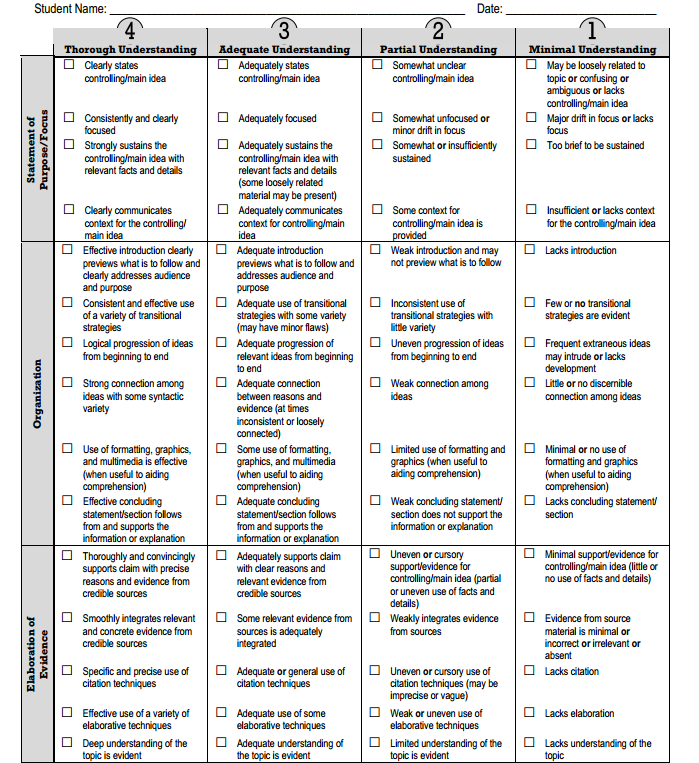 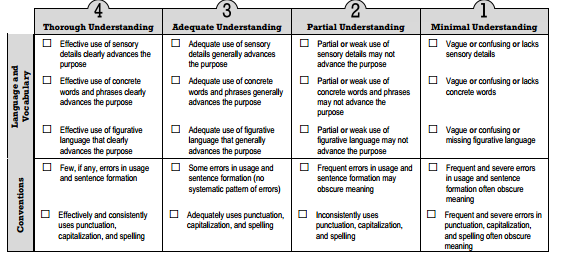 Comment or Notes: